MotivatieIn de ZelfDeterminatieTheorie van Deci & Ryan (ZDT, ook wel kortweg Motivatietheorie) worden verschillende typen motivatie onderscheiden.  Je zou deze typen op een continuüm kunnen plaatsen, waarbij extrinsieke en intrinsieke motivatie aan beide uiteinden staan en daartussen typen bestaan waarbij bijvoorbeeld de mate van persoonlijk belang of een intern gevoel van verplichting varieert. De diverse vormen kunnen naast elkaar bestaan en/of bij een persoon in een bepaalde context zich anders manifesteren dan in een andere omgeving.Extrinsieke motivatie wordt ook wel als Moetivatie aangeduid, waardoor meteen duidelijk is dat het een minder effectief motivatietype is dan intrinsieke motivatie. Intrinsieke motivatie bevorderen gaat middels het (in balans) tegemoet komen aan drie psychologische basisbehoeften: de behoeften aan Autonomie, Binding en Competent voelen. Dit wordt ook wel als ABC aangeduid (of CAR , Engelse afkorting Competence – Autonomy – Relatedness). Behoefte aan competent voelen……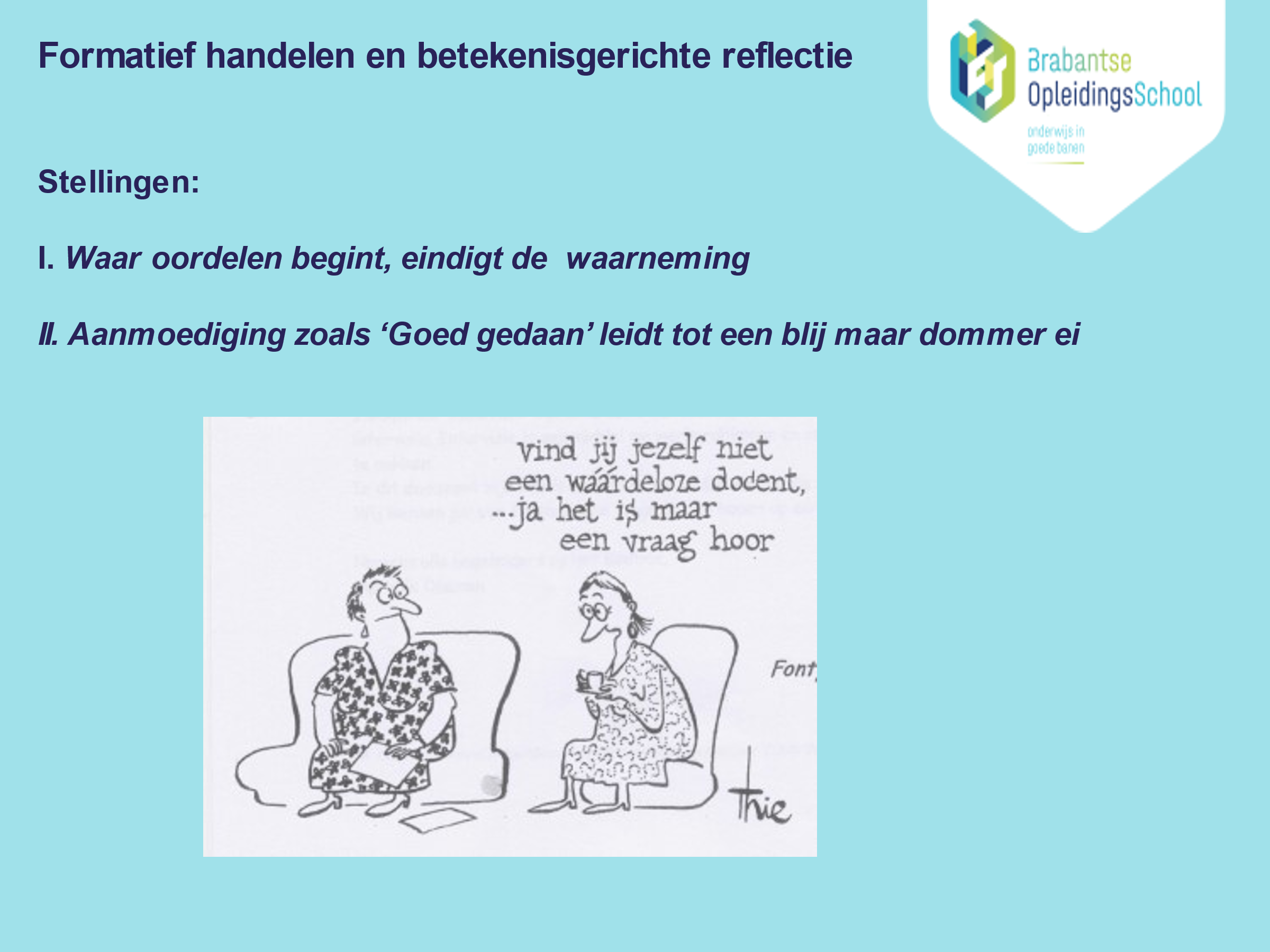 Bespreektips:Volgt succes motivatie of Volgt motivatie succes? Wie het antwoord weet mag het zeggen en de andere opleider mag de eerste suggestie doen hoe deze wetenschap als leidraad ingezet kan worden in de opleidingsschool! Positieve Psychologie speelt een steeds grotere rol bij het opleiden van leraren, bijvoorbeeld in de vorm van Oplossingsgericht / Krachtgericht Coachen. Indien bekend hiermee: zou je collega`s (in opleiding) hier kennis mee willen laten maken op een vergelijkbare manier als jijzelf hebt ervaren? Indien onbekend hiermee: zou je tegelijk met collega`s (in opleiding) hierin (verder) willen bekwamen of zou je liever als opleider eerst zelf hierin thuis willen raken voordat je er een opleidingsthema van maakt (bijv. in korte training of intervisie)?Hoge verwachtingen communiceren speelt een rol bij succeservaringen opdoen. Te hoge of te lage verwachtingen hinderen het gevoel competent te zijn voor datgene wat je geacht wordt te doen. Hoe bepalen jullie nu in het opleidingsteam welke verw achtingen realistisch zijn en waar jullie nog aanpassingen moeten doen?